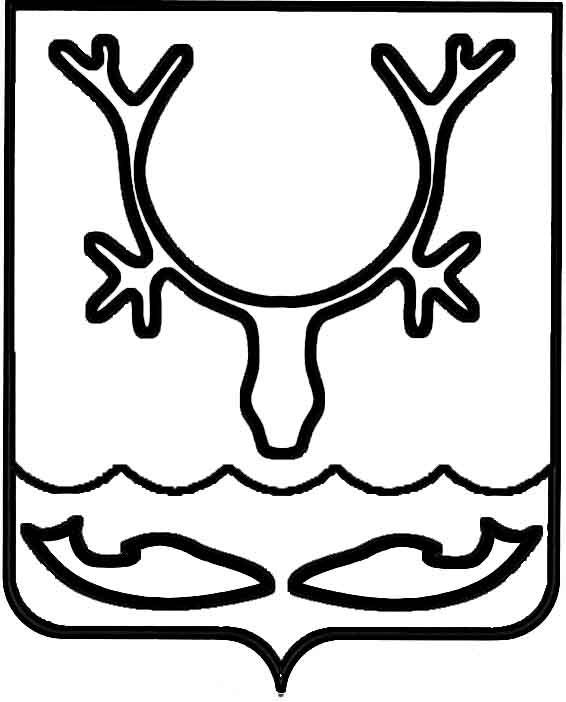 Администрация муниципального образования "Городской округ "Город Нарьян-Мар"___________________________________________________________________________________________________. Нарьян-Мар, ул. Ленина, д. 12., тел.(818 53) 4-25-81, факс 4-99-71, e-mail: goradm@atnet.ruПРОТОКОЛзаседания конкурсной комиссии по проведению городского конкурса швейного мастерства среди субъектов малого и среднего предпринимательстваНа заседании комиссии присутствуют 9 членов комиссии из 9, заседание комиссии считается правомочным (на комиссии присутствует не менее половины 
от установленного числа членов комиссии). Участники конкурса (присутствующие): ИП Волоско Наталия Дмитриевна, ИП Матвеева Ирина Альбертовна, ИП Кокорина Ольга Петровна, ИП Неустроева Татьяна Владимировна, ИП Дуркина Яна Закиевна.ПОВЕСТКА ДНЯ:О наличии личной заинтересованности членов комиссии в результатах городского конкурса швейного мастерства среди субъектов малого и среднего предпринимательства.Докладчик – Оленицкая В.С., начальник отдела инвестиционной политики и предпринимательства управления экономического и инвестиционного развития Администрации МО "Городской округ "Город Нарьян-Мар".2. Об утверждении списка заявителей, допущенных и  не допущенных к участию в конкурсе.Докладчик – Оленицкая В.С., начальник отдела инвестиционной политики и предпринимательства управления экономического и инвестиционного развития Администрации МО "Городской округ "Город Нарьян-Мар".3. Определение победителей городского конкурса швейного мастерства среди субъектов малого и среднего предпринимательства. СЛУШАЛИ:Оленицкая В.С.: Прошу членов комиссии проинформировать комиссию до начала рассмотрения заявок на участие в конкурсе о наличии личной заинтересованности в итогах конкурса. В случае наличия такой заинтересованности члены комиссии отстраняются от участия в заседании комиссии.Присутствующие члены комиссия заявили об отсутствии личной заинтересованности в итогах конкурса.СЛУШАЛИ:Оленицкая В.С.: На дату окончания приема заявок в Журнале учета заявок на участие в городском конкурсе швейного мастерства среди субъектов малого и среднего предпринимательства в установленном порядке зарегистрировано 5 заявок.Организатором конкурса в лице управления экономического и инвестиционного развития Администрации МО "Городской округ "Город Нарьян-Мар" документы, представленные участниками конкурса, рассмотрены в установленном порядке, заключения оформлены по каждой заявке. В соответствии с заключениями все участники соответствуют требованиям, установленным Порядком организации и проведения городского конкурса швейного мастерства среди субъектов малого и среднего предпринимательства в 2019 году, утвержденного постановлением Администрации муниципального образования "Городской округ "Город Нарьян-Мар" от 22.07.2019 № 689 (далее – Порядок), в связи с чем они могут быть допущены к конкурсу, а именно: ИП Волоско Наталия Дмитриевна, ИП Матвеева Ирина Альбертовна, ИП Кокорина Ольга Петровна, ИП Неустроева Татьяна Владимировна, ИП Дуркина Яна Закиевна. Список заявителей не допущенных к участию в конкурсе не утверждается.РЕШИЛИ: Утвердить список заявителей, допущенных к участию в конкурсе в составе: ИП Волоско Наталия ДмитриевнаИП Матвеева Ирина АльбертовнаИП Кокорина Ольга ПетровнаИП Неустроева Татьяна ВладимировнаИП Дуркина Яна ЗакиевнаГолосование:за – 9 человек,против – нет,воздержались – нет.СЛУШАЛИ:Участниками конкурса пройдены 2 этапа конкурса (решены тесты и подготовлены швейные изделия). Членами конкурсной комиссией произведен подсчет итогов теоретической части конкурса, осуществлен осмотр и оценка готовых швейных изделий (новогодних костюмов), заявленных на участие в конкурсе, и заполнены оценочные листы по форме согласно Приложению № 5 к Порядку по каждой заявке.На основании оценочных листов сформирована сводная оценочная ведомость (прилагается).Согласно сводной оценочной ведомости наибольшее суммарное значение получили две заявки: ИП Волоско Н.Д. и ИП Дуркина Я.З. – по 182 балла каждая. Далее по мере убывания: ИП Кокорина О.П. – 181 балл, ИП Матвеева И.А. – 157 баллов, ИП Неустроева Т.В. – 139 баллов.В соответствии с п.6.6 Порядка в случае, если несколько заявок имеют одинаковое количество баллов, что победителем признается заявка, зарегистрированная ранее. Первая заявка в журнале заявок на участие в городском конкурсе зарегистрирована заявка от ИП Волоско Н.Д.На основании изложенного и согласно сводной оценочной ведомости победителями конкурса признаются:1 место - ИП Волоско Н.Д.;2 место – ИП Дуркина Я.З.;3 место – ИП Кокорина О.П.11.11.2019                                                                                                                                       Председатель комиссии - Белак О.О., глава города Нарьян-Мара;Заместитель председателя комиссии- Жукова О.В., заместитель главы Администрации МО "Городской округ "Город Нарьян-Мар" по экономике 
и финансам;Секретарь комиссии- Оленицкая В.С., начальник отдела инвестиционной политики и предпринимательства управления экономического и инвестиционного развития Администрации МО "Городской округ "Город Нарьян-Мар".Члены комиссии:Члены комиссии:Безумова С.А.- главный редактор официального периодического печатного издания МО "Городской округ "Город Нарьян-Мар" "Наш город", член комиссии (по согласованию);Бондарчук С.Т.– заведующая костюмерной ГБУК НАО "Дворец культуры "Арктика" (по согласованию);Дроздова В.А.– депутат Совета городского округа "Город Нарьян-Мар" 
(по согласованию);Кислякова Н.Л.– начальник управления экономического и инвестиционного развития Администрации МО "Городской округ "Город Нарьян-Мар";Максимова А.А.– заместитель начальника управления – начальник отдела организационной работы и общественных связей управления организационно-информационного обеспечения Администрации МО "Городской округ "Город Нарьян-Мар";Ульяновская Н.Д.– методист ГБУ НАО "Ненецкий региональный центр развития образования" (по согласованию).ПредседательБелак О.О.Заместитель председателя  Жукова О.В.СекретарьОленицкая В.С.Члены комиссииБезумова С.А.Бондарчук С.Т.Дроздова В.А.Кислякова Н.Л.Максимова А.А.Ульяновская Н.Д.